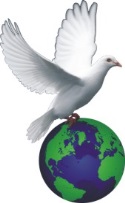 All Citizens Christian Church CalgaryBible Study: Tuesday, September19th 2023.	Topic: THE STUDY OF ANGELS Part IAngelology What stories have you heard about Angels?A lot of the materials used for this study were taken from the message of Dr Jeremiah David and Ron RhodesOften times, we have seen denominations or certain religious groups that have misunderstood the ministry of angels. Unfortunately, this has also contributed to the down fall of some ministers as they misunderstood the ministry if angels to their detriment. Some have exaggerated their relationships with Angels and have thus almost lifted angels higher than God their creator. Today we want to do a general study about angels so we do not fall into the same errors that these people fell into.Angels do not live on earth; they are spirit beings that live in heaven attending to heavenly matters. Supernatural appearances of angels are rare but throughout history there have been fascinating experiences of angelic visitations. Some of these stories are true why many bothers on what a Dr Jeremiah calls self-serving sensationalism. Angels are all around us, often unseen, sometimes surprisingly apparent as they intervene in the affairs of mankind. The NT speaks of angels more than 165 times; the OT more than 100 times.TEXT: Gen 18:1-16, 19:1-3, 15-17• All the angels were created by God as good angels and they are plenty in number Psalm 148:4-5, Col 1:16, Heb. 12:22• The angels were created prior to God's creation of the earth. It appears God spoke them into existence Job 38:4-7; Psalm 148:2-5Angels are localized beings. They are not "everywhere present(omnipresent)" or all powerful (Omnipotent) like God. They have to move from one place to another Dan 9:21-23. Angels have limitations and they are not omnipresent or omnipotent. Daniel 10:12-13. And they may not necessarily fly. Gen 18:1-2, 22. 19:1• Humans do not become angels at the moment of death (1 Cor 6:3; 13:1).• Demons are fallen Angels: An angel rebellion, headed by the evil one, arose against God. Apparently the evil one became so impressed with himself that he wanted to take God's place. He came to be referred to as Satan, meaning "adversary." One-third of the angels followed him in this rebellion Ezek 28:11-19; 2 Pet 2:4; Rev 12:3-4,10, becoming what the Bible calls demons.• The holy angels live in heaven Is 6:1-6; Dan 7:10; Heb. 12:22. When they are assigned a task by God, they leave heaven, complete their work on earth, and then return to heaven.• Angels have individual, unique personalities and names like Michael and Gabriel. They have clearly defined roles. They are personal beings, with minds (2 Sam 14:20), emotions (Luke1:20), and wills (Ezek 28:11-19, Rev 22:8-9).• Angels are incorporeal (lacking material form) and invisible (Heb. 1:14) unless when the Lord wants then visible for a special purpose. We are thus generally unaware of their activities around us (2 Kg 6:17, Dan 10:7).All Citizens Christian Church CalgaryBible Study: Tuesday, September19th 2023.	Topic: THE STUDY OF ANGELS Part I• Angels can nevertheless take on human appearance when their assigned task calls for it (Gen 18:1-8; Heb 13:2).• Angels are localized beings. They are not "everywhere present" like God. They have to move from one place to another (Dn 9:21-23).• Angels are extremely powerful; they are described as "mighty" (Ps 103:20).• God's angels are holy ("set apart"). They are set apart from sin and set apart unto God to do His bidding (Jb 5:1; Ps 89:7).• The holy angels are unreservedly obedient to God (Ps 103:20).• Angels are immortal, though created. Once created (Ps 148:2-6), they never cease to exist (Lk 20:36).• The angels are innumerable (Rv 5:11). Daniel 7:10 makes reference to "ten thousand times ten thousand" angels (100 million angels).• Angels are called "ministering spirits" (Heb 1:14). The word "ministering" comes from a Greek word meaning "serve." Angels, then, are spirit servants who render aid to the heirs of salvation in the outworking of God's purposes on earth.• This service takes many forms, including being used by God in answering believers' prayers (Ac 12:7), bringing announcements and warnings to God's people (Lk 1:13; Ac 10:3-33), giving encouragement (Ac 27:23-24), providing protection (Ps 91:11), giving guidance (Gn 19:17), providing deliverance (Ac 12:7), and caring for believers at the moment of death (Lk 16:22).• Many believe that every Christian has a specific guardian angel throughout life (Mt 18:10; Ac 12:15). Others believe that angels are charged with different assignments as God directs (Ps 91:11).• Angels are organized by rank, including thrones, powers, rulers, authorities, - and dominions (Eph 1:20-21; Col 1:16), but the details and nature of these ranks are not revealed to us.• Among unbelievers, angels restrain wickedness (Gn 19:1-15), announce God's judgments (Rv 14:7-10), execute God's judgments (Ac 12:23; Rv 16:1-18), and in the end times cast them "into the blazing furnace" (Mt 13:37-43).• In the afterlife Christians will judge angels (1 Co 6:3).Extracted from the Apologetics Study Bible.